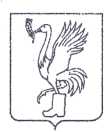 СОВЕТ ДЕПУТАТОВТАЛДОМСКОГО ГОРОДСКОГО ОКРУГА МОСКОВСКОЙ ОБЛАСТИ141900, г. Талдом, пл. К. Маркса, 12                                                            тел. 8-(49620)-6-35-61; т/ф 8-(49620)-3-33-29 Р Е Ш Е Н И Еот __27 декабря____  2018 г.                                                      №  133┌                                                      ┐    Об утверждении Положения об Управленииобразования администрации Талдомского городского округа Московской области	В соответствии с Федеральным законом от 06.10.2003 N 131-ФЗ "Об общих принципах организации местного самоуправления в Российской Федерации", Законом Московской области от 28.05.2018 г. № 70/2018-ОЗ "Об организации местного самоуправления на территории Талдомского муниципального района",   решением Совета депутатов Талдомского городского округа от 14.09.2018 г. № 57 «О переименовании органов местного самоуправления Талдомского муниципального района, а также структурных подразделений администрации Талдомского муниципального района, наделенных правами юридического лица», Совет депутатов Талдомского городского округа Московской областиРЕШИЛ: Утвердить Положение об Управлении образования администрации Талдомского городского округа Московской области (приложение). Опубликовать настоящее решение в общественно-политической газете Талдомского городского округа "Заря". Настоящее решение вступает в силу с момента его подписания.Контроль над исполнением настоящего решения возложить на председателя Совета депутатов Талдомского городского округа            М.И. Аникеева.Председатель Совета депутатовТалдомского городского округа                                                                  М.И.АникеевГлава Талдомского городского округа                                                           В.Ю.ЮдинП  О Л О Ж Е Н И Еоб Управлении образования администрацииТалдомского городского округа Московской областиг.Талдом, 2018 г.1. Общие положения.1.1. Управление образования администрации Талдомского городского округа Московской области  (далее по тексту Управление) создан для осуществления полномочий органов местного самоуправления муниципального образования Талдомский городской округ Московской области в сфере образования. 1.2. Управление является структурным подразделением администрации Талдомского городского округа Московской области, осуществляющим управление в сфере образования. В своей деятельности непосредственно подчиняется главе Талдомского городского округа.1.3. Управление обладает правами юридического лица, является муниципальным казенным учреждением, образуемым для осуществления управленческих функций, и подлежит государственной регистрации в качестве юридического лица в соответствии с федеральным законом, имеет лицевые счета, открытые в соответствии с законодательством, гербовую печать со своим наименованием, иные печати, штампы и бланки, необходимые для осуществления своей деятельности.1.4. В своей деятельности Управление руководствуется Конституцией Российской Федерации, Законом Российской Федерации «Об образовании в Российской Федерации», федеральными законами, законами Московской области, другими нормативными правовыми актами органов государственной власти Российской Федерации, Московской области, Уставом Талдомского городского округа Московской области и иными нормативно-правовыми актами органов местного самоуправления Талдомского городского округа, настоящим Положением. 1.5. Управление взаимодействует с Министерством образования Московской области, законодательными и исполнительными органами государственной власти Московской области и органами местного самоуправления Талдомского городского округа Московской области, а также с другими органами администрации Талдомского городского округа, организациями.1.6. Управление планирует, организует и контролирует деятельность подведомственных организаций в соответствии с действующим законодательством, оказывает им организационную и методическую поддержку.1.7. Имущество Управления, закрепленное за ним на праве оперативного управления, является собственностью муниципального образования Талдомский городской округ Московской области.1.8. Управление отвечает по своим обязательствам находящимися в его распоряжении денежными средствами. При недостаточности указанных денежных средств субсидиарную ответственность по его обязательствам несет собственник имущества муниципальной собственности Талдомского городского округа.1.9. Финансирование деятельности Управления осуществляется  за счет средств, предусмотренных в бюджете Талдомского городского округа.1.10. Управление вправе от своего имени приобретать и осуществлять имущественные и личные неимущественные права, нести обязанности, быть истцом и ответчиком в суде. 1.11. Управление выполняет функции и полномочия учредителя подведомственных муниципальных образовательных организаций следующих типов:- дошкольные образовательные организации;- общеобразовательные организации (начального общего, основного общего, среднего   общего образования, в том числе для обучающихся с ограниченными возможностями здоровья);- организации дополнительного образования.1.12. Юридический адрес Управления: 141900, Московская область, город Талдом, площадь Карла Маркса, дом 12.Адрес электронной почты:  in2401@yandex.ru. Официальный сайт - https://taldom-ko.edumsko.ru/.1.13. Фактический адрес Управления: 141900, Московская область, город Талдом, площадь Карла Маркса, дом 12.1.14 Полное наименование: Управление образования администрации Талдомского городского округа Московской области. 1.15. Сокращенное наименование: Управление образования. Цели и задачи деятельности Управления образования.2.1.Основной  целью Управления является обеспечение доступного качественного образования на всех уровнях и успешной социализации детей и молодежи, удовлетворение потребности образовательных организаций Талдомского городского округа в кадрах высокой квалификации.2.2. Задачи Управления:  2.2.1. Организация предоставления общедоступного и бесплатного дошкольного, начального общего, основного общего, среднего общего и дополнительного образования детей в соответствии с федеральной целевой программой развития образования, федеральными государственными образовательными стандартами.2.2.2. Повышение доступности, качества и эффективности образовательных услуг через совершенствование сети образовательных организаций, обновление содержания и технологий образования, внедрение современных организационно-экономических моделей предоставления услуг, развитие кадрового потенциала системы образования.2.2.3. Защита прав и интересов детей, создание условий для их безопасной жизнедеятельности, формирования здорового образа жизни, социальной адаптации и самореализации.2.2.4. Развитие материально-технической базы образовательных организаций в Талдомском городском округе.Полномочия и функции  Управления образования. 3.1. Полномочия Управления:3.1.1. Осуществлять от имени Талдомского городского округа функции и полномочия учредителя муниципальных образовательных организаций Талдомского городского округа, организаций, относящихся к инфраструктуре системы образования Талдомского городского округа, подведомственных  Управлению образования, координировать и контролировать их деятельность в пределах компетенции.3.1.2. Подготавливать в пределах своей компетенции проекты муниципальных нормативных и иных правовых актов, вносить главе Талдомского городского округа предложения по вопросам создания, реорганизации и ликвидации муниципальных образовательных организаций.3.1.3. Определять собственную структуру и штаты с последующим их утверждением главой Талдомского городского округа.3.1.4. Принимать решения по вопросам своей компетенции, которые являются обязательными для исполнения подведомственными организациями в соответствии с действующим законодательством, осуществлять соответствующие контрольные мероприятия, в том числе проводить комплексные, тематические  и документарные проверки.3.1.5. Осуществлять сбор, обработку, систематизацию информации в пределах своей компетенции, а также запрашивать и получать от администрации Талдомского городского округа, ее территориальных и отраслевых органов, подведомственных муниципальных образовательных организаций и иных организаций необходимые статистические данные, сведения, материалы, документы, заключения и другую информацию. 3.1.6. Привлекать для достижения целей и выполнения функций Управления специалистов и экспертов на договорной основе.3.1.7. Осуществлять анализ состояния и перспектив развития системы образования в Талдомском городском округе, обеспечивать ежегодное опубликование его в виде итоговых (годовых) отчетов и размещать их на официальном сайте Управления в информационно-телекоммуникационной сети Интернет.3.1.8.   Принимать участие в реализации программ образовательных организаций, органов, комиссий и комитетов на региональном и федеральном уровнях, создавать совещательные и экспертные органы, рабочие группы  для решения вопросов образования. 3.1.9. Вести статистическую и бухгалтерскую отчетность, осуществлять бухгалтерский учет в соответствии с действующим законодательством.3.1.10. Рассматривать в установленном порядке жалобы и обращения граждан, организаций, принимать по ним меры  в рамках своей компетенции. 3.1.11. Осуществлять иные полномочия, установленные Федеральным законодательством в сфере образования.3.2. Функции, осуществляемые Управлением:3.2.1.  Разработка и выполнение муниципальных программ развития системы образования.3.2.2. Координация и контроль деятельности подведомственных образовательных  организаций,  оказание им организационной и методической поддержки в соответствии с действующим законодательством.3.2.3. Учет детей, подлежащих обязательному обучению в муниципальных образовательных организациях, реализующих основные образовательные программы общего образования, закрепление муниципальных образовательных организаций за конкретными территориями Талдомского городского округа.3.2.4. Разработка и  согласование проектов муниципальных правовых актов  Талдомского городского округа по вопросам, входящим в компетенцию Управления.3.2.5. Организация и проведение педагогических конференций, совещаний, семинаров и конкурсов в пределах компетенции Управления образования.3.2.6.  Управление кадровой политикой муниципальной системы образования, ведение мониторинговых исследований общеобразовательной подготовки, качества образования, организации периодической отчетности образовательных организаций.  3.2.7. Координация работы по оздоровлению детей в  период каникул.3.2.8. Содействие в организации  питания в образовательных организациях округа.3.2.9. Координация  и регулирование инновационных процессов, исследовательской деятельности, освоения нового содержания технологий образовательного процесса.3.2.10. Комплексная  экспертиза образовательных программ, форм и методов образовательного процесса, педагогических инноваций.3.2.11. Контроль за соблюдением санитарно-гигиенических условий пребывания детей в образовательных организациях, норм охраны труда и техники безопасности, правил охраны жизни и здоровья обучающихся, воспитанников и работников образовательных организаций.3.2.12. Организация деятельности по информатизации системы образования.3.2.13. Осуществление в установленном порядке сбора, обработки, анализа и представление достоверной государственной статистической отчетности в системе образования Талдомского городского округа. 3.2.14. Содействие прохождению периодических медицинских осмотров работниками подведомственных образовательных организаций.3.2.15. Реализация мероприятий, направленных на обеспечение защиты законных прав и интересов участников образовательного процесса в соответствии с международной Конвенцией по правам ребенка, Конституцией РФ и другими законодательными актами.3.2.16. Организация системы работы с одаренными детьми, адресной социально-педагогической поддержки детей, имеющих повышенную мотивацию к обучению.3.2.17. Организация системы работы с детьми, подростками с отклоняющимися формами поведения и детьми с ограниченными возможностями.3.2.18. Участие в  работе  межведомственных комиссий и советов по работе с подростками и молодёжью.3.2.19. Обеспечение перевода обучающихся, воспитанников подведомственных образовательных организаций с согласия родителей (законных представителей) в другие образовательные организации соответствующего типа в случае прекращения деятельности организации в результате реорганизации или ликвидации, а также в случае аннулирования соответствующей лицензии.3.2.20. Организация деятельности психолого-медико-педагогической комиссии по выявлению детей, имеющих отклонения в развитии или поведении, для комплексного обследования и подготовки рекомендаций по оказанию им психолого-медико-педагогической помощи и определению программы дальнейшего обучения и воспитания.3.2.21. Организация приемки образовательных организаций к новому учебному году совместно с контролирующими органами.3.2.22. Содержание зданий и сооружений подведомственных муниципальных образовательных  организаций, организация обустройства прилегающих к ним территорий; планирование  проведения капитального, текущего и аварийного ремонта объектов образования в соответствии с бюджетными ассигнованиями в пределах предоставленных полномочий.3.2.23. Координация работы по развитию дополнительного образования детей, внеклассной и внешкольной воспитательной работы в образовательных организациях округа.3.2.24. Планирование сети, разработка предложений о создании, реорганизации, ликвидации, перепрофилированию подведомственных образовательных организаций на основе анализа образовательных потребностей населения и перспектив социально-экономического развития района.3.2.25. Координация комплектования  групп в подведомственных дошкольных образовательных организациях, создание условий для осуществления присмотра и ухода за детьми, содержания детей в муниципальных образовательных организациях.3.2.26. Обращение в соответствующие органы с заявлением о проведении лицензионной экспертизы подведомственных организаций, организационно-методическое сопровождение лицензирования и аккредитации подведомственных муниципальных образовательных организаций в порядке, определенном федеральным законодательством.3.2.27. Согласование приема в подведомственные образовательные организации детей, не достигших установленного минимального возраста для зачисления (приема) в образовательные организации соответствующего типа.3.2.28. Организация и проведение государственной (итоговой) аттестации обучающихся  9 и 11-ых классов.3.2.29. Осуществление в установленном порядке размещения информации в сфере закупок товаров, работ, услуг для обеспечения муниципальных нужд.3.2.30. Распределение лимитов бюджетных обязательств по подведомственным получателям бюджетных средств и направление их в орган, исполняющий бюджет, в порядке и сроки, определенные действующим бюджетным законодательством.3.2.31.  Участвует в формировании муниципальных заданий муниципальным учреждениям.3.2.32. Контроль и утверждение планов финансово-хозяйственной деятельности муниципальных образовательных организаций, достоверное и своевременное представление отчетности и другой информации, связанной с использованием бюджетных средств.3.2.33. Организация и координация деятельности муниципальных образовательных организаций по вопросам экономического планирования, финансирования, учета и анализа расходования финансовых средств, составления установленной отчетности.3.2.34. Оказание содействия в разработке уставов вновь создаваемых образовательных организаций, разработка изменений и дополнений к уставам действующих образовательных организаций.3.2.35.  Осуществляет меры по противодействию коррупции в пределах своих полномочий, в том числе по организации антикоррупционного образования в муниципальных образовательных учреждениях.3.2.36. Организует и координирует работу при решении вопросов по участию в профилактике терроризма, а также в минимизации и ликвидации последствий его проявлений в муниципальных образовательных учреждениях.3.2.36. Согласование:- тарификационных списков и штатных расписаний подведомственных организаций в пределах установленной штатной численности и фонда оплаты труда;- заявлений подведомственных образовательных организаций о проведении государственной аккредитации;- учебных планов подведомственных образовательных организаций;- возможности исключения, оставления обучающимся, достигшим возраста пятнадцати лет, подведомственной общеобразовательной организации до получения им общего образования в соответствии с требованиями действующего законодательства; - проектов муниципальных правовых актов, затрагивающих вопросы, входящие в компетенцию Управления;- договоров, заключаемых руководителями подведомственных образовательных организаций, в которых предусматривается участие или ответственность Управления.- программ развития образовательных организаций.4. Организация деятельности  Управления образования.4.1. Управление возглавляет  начальник Управления образования администрации Талдомского городского округа, назначаемый на должность и освобождаемый от должности  главой Талдомского городского округа в установленном порядке. 4.2. Начальник Управления осуществляет руководство текущей деятельностью Управления, подотчетен главе Талдомского городского округа и несет персональную ответственность за реализацию возложенных на Управление задач и выполнение функций, осуществление своих должностных обязанностей.4.3. В период временного отсутствия начальника Управления его функции выполняет заместитель начальника – начальник отдела, в отсутствие заместителя начальника – начальника отдела – лицо, назначаемое приказом начальника Управления.4.4. Начальник Управления:4.4.1. Действует в интересах Управления добросовестно и разумно, обеспечивая всеми законными способами достижение задач, возложенных на Управление.4.4.2. Действует без доверенности от имени Управления, представляет его в суде, в органах государственной власти и местного самоуправления, в отношениях с организациями и гражданами.4.4.3. Распоряжается денежными средствами и имуществом Управления в соответствии с настоящим Положением, по вопросам деятельности Управления заключает договоры, выдает доверенности, открывает лицевые счета в органах казначейства. Самостоятельно определяет направления использования бюджетных средств и перераспределения бюджетных ассигнований внутри сметы Управления.4.4.4. Утверждает сметы доходов и расходов Управления, представляет на утверждение главе Талдомского городского округа уставы подведомственных организаций, изменения и дополнения к ним в соответствии с муниципальными правовыми актами Талдомского городского округа. 4.4.5. Осуществляет подбор и расстановку кадров. Назначает на должность и освобождает от должности работников Управления, распределяет обязанности между сотрудниками Управления и определяет их полномочия.4.4.6. Назначает и увольняет руководителей муниципальных образовательных организаций, заключает и расторгает эффективные контракты с ними в порядке, установленном законодательством. 4.4.7. Утверждает правила внутреннего трудового распорядка, должностные инструкции работников Управления и руководителей подведомственных организаций; заключает с целью регулирования социально-трудовых отношений коллективный договор между работодателем и работниками Управления.4.4.8.Обеспечивает выполнение законодательных, нормативных правовых актов и распоряжений вышестоящих органов, муниципальных правовых актов Талдомского городского округа. 4.4.9. Контролирует деятельность руководителей подведомственных муниципальных организаций, по согласованию действующего законодательства.4.4.10. Издает в соответствии с требованиями законодательства и в пределах своей компетенции приказы, дает указания по вопросам деятельности Управления, обязательные для выполнения работниками Управления и руководителями подведомственных муниципальных образовательных организаций.4.4.11. Применяет к работникам Управления и руководителям подведомственных муниципальных образовательных организаций меры поощрения и меры дисциплинарного взыскания в соответствии с действующим законодательством Российской Федерации и муниципальными правовыми актами  Талдомского городского округа.4.4.12. Организует и проводит совещания, заседания  и другие мероприятия по обсуждению вопросов состояния и развития системы образования в округе.4.4.13. Проводит личный прием граждан и организует личный прием граждан, рассматривает предложения, заявления и жалобы граждан, запросы депутатов всех уровне, принимает по ним необходимые решения.4.5. Начальник Управления обязан:4.5.1. Соблюдать и исполнять требования Конституции Российской Федерации, законодательных и иных правовых актов Российской Федерации, Московской области, Устава Талдомского городского округа и муниципальных правовых актов. 4.5.2. Исполнять распоряжения и указания вышестоящих руководителей, отданные в пределах их должностных полномочий.4.5.3. Исполнять обязанности, закрепленные в должностной инструкции.4.5.4. Поддерживать необходимый для должности уровень квалификации, установленный нормативными документами Московской области, администрации Талдомского городского округа.4.5.5. Соблюдать нормы служебной этики.4.6. Структура, численность и штатное расписание Управления утверждается главой Талдомского городского округа и формируется в пределах установленного на эти цели фонда оплаты труда.4.7. Задачи, функции и полномочия структурных подразделений Управления определяются Положениями о них, утвержденными начальником Управления.4.8.  Бухгалтерский учет Управления осуществляет МКУ «Централизованная бухгалтерия администрации Талдомского городского округа» на основе договора на бухгалтерское обслуживание в соответствии с законодательством и иными нормативно-правовыми актами.4.9.  Деятельность Управления финансируется за счет  ассигнований муниципального  бюджета. 4.10. Финансирование Управления и его структурных подразделений ведется на основании смет,  утвержденных главой Талдомского городского округа.4.11. Имущество Управления закрепляется за ним на праве оперативного управления.4.12. Имущество Управления формируется за счёт:- средств бюджета округа;- добровольных взносов и пожертвований юридических лиц и граждан;- прочих поступлений, не противоречащих законодательству.4.13. Управление может быть реорганизовано или ликвидировано в соответствии с законодательством Российской Федерации.   УТВЕРЖДЕНОрешением Совета депутатовТалдомского городского округаМосковской области от 27 декабря 2018г. № 133                   